Cedar Bluffs Public SchoolClassified Staff Employment Application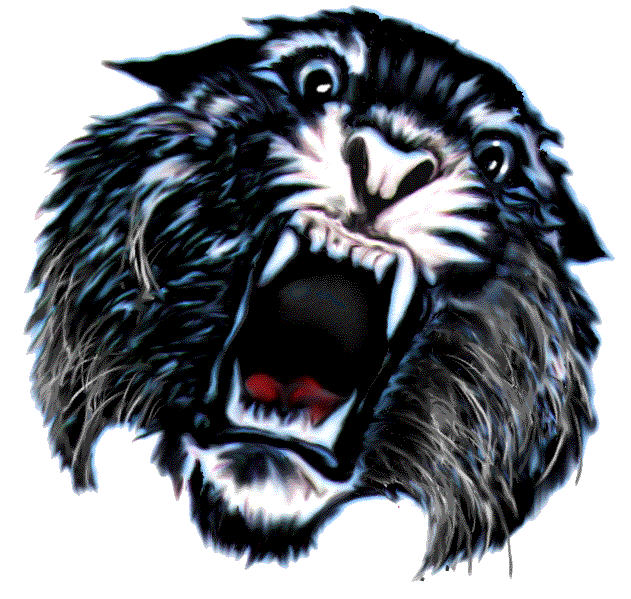 Cedar Bluffs Public Schools is an equal opportunity employer. We will provide reasonable accommodations, upon request, for any qualifying disability. (Please type or print your responses in ink.) 	ONLY FULLY COMPLETED APPLICATIONS WILL BE ACCEPTEDPERSONAL DISCLOSURE -*School policy requires that a criminal history record information check be completed prior to employment. *Are you currently employed?  ___________On what date would you be available to work? __________/__________/_____________Are you eligible to work in the United States?  ______________ Have you ever received a ticket, been charged with an offense, been arrested or been convicted for a criminal offense relating to sexual or physical abuse?            								Yes		NoHave you ever had any license, permit, or certificate terminated, revoked, suspended, received a private or public reprimand or admonishment from a licensing agency or been subject to a judicial restraining or contempt order?	         													Yes		NoHave you ever been involuntarily terminated or asked to resign, or resigned in lieu of termination from employment?Yes		NoHave you ever failed or refused to fulfill a contract of employment with any employer?	 	Yes		NoDo you have any condition (physical, mental, or otherwise) which prevents you from performing the essential functions of any of the positions for which you have applied, with or without accommodations? 		Yes		No*(Note: regular, dependable attendance is an essential function of certificated positions at Cedar Bluffs Public School)If you answered “yes” to any of the questions above, please indicate where, when, and explain the circumstances for each incident:____________________________________________________________________________________________________________________________________________________________________________________________________________________________________________________________________________________________________________________________________VETERAN PERFERNCEIf you wish to be considered for a Veterans Preference please indicate ___ Yes ___ No, and submit the appropriate documentation with your application. Note: This section is optional; you need to request a Veterans Preference even if you are eligible, and if you do not request the preference, you need not submit information about your veteran status.Applicant Veteran?  ___ Yes  ___ No.  If yes, submit DD Form 214.Disabled Veteran?  ___ Yes  ___ No.  If yes, submit DD Form 214 and Veteran’s disability verification.  Spouse of 100% Disabled Veteran?  ___ Yes  ___ No.  If yes, submit DD Form 214, veteran’s disability verification and proof of marriage.Spouse of Veteran on active duty at this time or within 180 days of the spouse’s discharge or separation of service. ___ Yes  ___ No.EDUCATIONAL BACKGROUNDAre you presently enrolled in a planned program of study? ________ if so, with which institution and toward what goal? _____________________________________Do you hold any type of certification/license? ___________________  Trade/Skill Certificate: _______________________________Issuer: __________________________________________________	Date of Expiration: _________________________________EMPLOYMENT EXPERIENCE							          (Please start with your most present)*Omission of prior employment or false reasons for leaving may be considered falsification of information. ADDITIONAL INFORMATIONSummarize any additional information that will give us a more complete estimate of your training, experience, character and ability.  Emphasize any special preparation, certifications, military or other skills relevant to the position you are applying for.____________________________________________________________________________________________________________________________________________________________________________________________________________________________________________________________________________________________________________________________________REFERENCES:Please list three references that have first-hand knowledge of your ability, character and working-knowledge in the area of the position you are applying for. (Please do NOT include relatives or past supervisors that are listed above.) APPLICANTS ACKNOWLEDGEMENTI certify that I have made true, correct and complete answers and statements on this application in the knowledge that they may be relied upon in considering my application. I understand that it is my responsibility to immediately provide updated, correct information if any of the information changes at any time. I understand that any omission, falsification or misrepresentation made by me on this application or any supplement will be sufficient grounds for failure to employ me or for my discharge should I become employed with the school district.  I understand that disclosure of social security number is optional. It will be used to conduct background checks for employment purposes and for personnel and payroll processing and required reporting  if I am employed. I recognize that neither this application nor any future employment is a contract.  If I become employed, my employment will be at-will and for no definite period of time.  I will be free to end my employment at any time for any reason, and Cedar Bluffs Public School has the same right.  I understand that this application for employment will remain active for a period of time not to exceed six months.  I authorize the release of information that may be required to make an employment decision from present and past employers, educational institutions, appropriate law enforcement agencies, and all other relevant sources.  I release all parties from all liabilities for providing or using such information.  All information (including information on any accompanying resume) is subject to verification.  The results from any criminal records or background check may be grounds for disqualifying me or terminating my employment.  These provisions supersede any oral or written representation contrary, whether before or after my employment, unless a written statement is signed and dated by the president of the board of Cedar Bluffs Public School.____________________________________________________________		__________/__________/__________		Legal Signature of Applicant							       Date of ApplicationIt is the policy of Cedar Bluffs Public Schools to not discriminate on the basis of sex, handicap or disability, race, color, religion, marital status, veteran status, or national or ethnic origin, or on the basis of genetic information, in its educational programs, admission policies, employment policies or other administered programs.  This position is subject to a veteran’s preference.  Persons requiring accommodations to apply and/or be considered for positions with Cedar Bluffs Public Schools are asked to make their request to the Superintendent.CONSENT TO PROVIDE EMPLOYMENT HISTORY TO PROSPECTIVE EMPLOYERSI, __________________________ (applicant), hereby give consent to any and all current and prior employers of mine to provide information with regard to my employment with current or prior employers to Cedar Bluffs Public School. (prospective employer).I consent to my current and prior employers giving the following information about me to Cedar Bluffs Public School:Date and duration of employment;Pay rate and wage history on the date of receipt of this consent;Job description and duties;The most recent written performance evaluation prepared prior to the date of the request for information and provided to me during the course of my employment;Attendance information;Results of drug or alcohol tests administered within one year prior to the request for information;Threats of violence, harassing acts, or threatening behavior related to the workplace or directed at another employee;Whether I was voluntarily or involuntarily separated from employment and the reasons for the separation; andWhether I am eligible for rehire.The consent is valid for six months from the date of my signature below.________________________________________		_________________Signature								DateLast NameFirst NameFirst NameMiddle NameAddressPosition Applied For:Position Applied For:Position Applied For:City, State, ZipCity, State, ZipDriver’s License #:Driver’s License #:Email Address:Email Address:Phone:Phone:School/Institution & LocationDatesMajor/MinorDiploma, Degree or Credits EarnedGPA (4.0)High SchooltoCollege/UniversitytoGraduate SchooltoOtherto